Thank you to all who participated in the 1st annual snow sculpture contest.  What creativity and artistry!  Thank you also to Lyons National Bank for sponsoring the residential prizes.  The scores have been tallied and the winners are:1st Place Residential – 1401 Summit Drive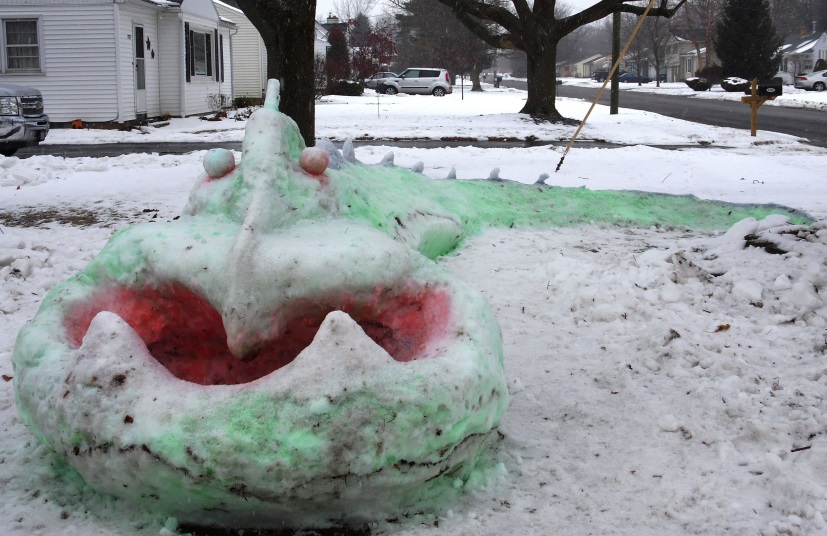 2nd Place Residential – 608 Davis Drive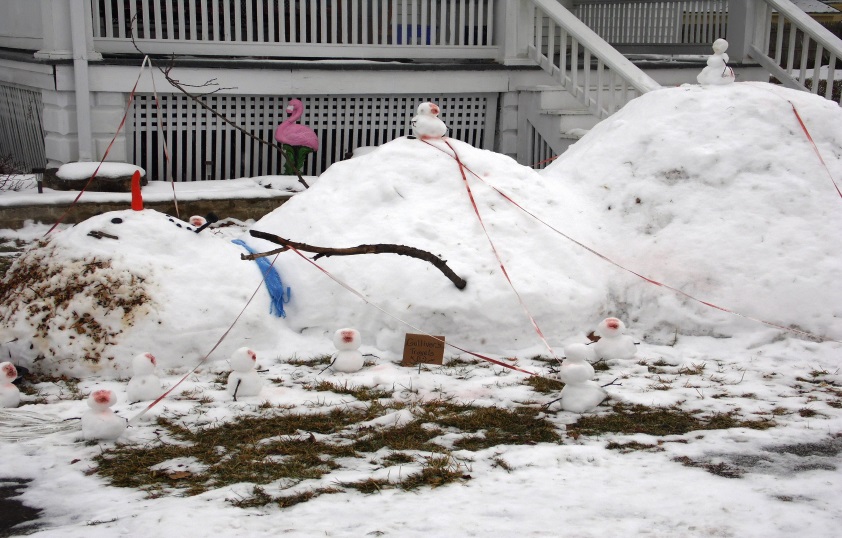 Business Winner – Pontillo’s Pizzeria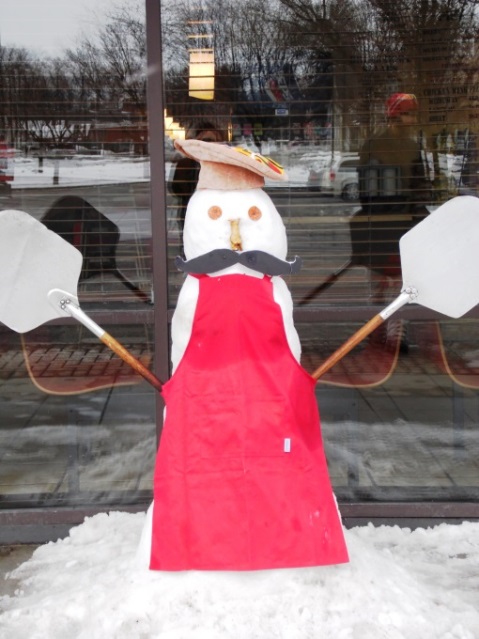 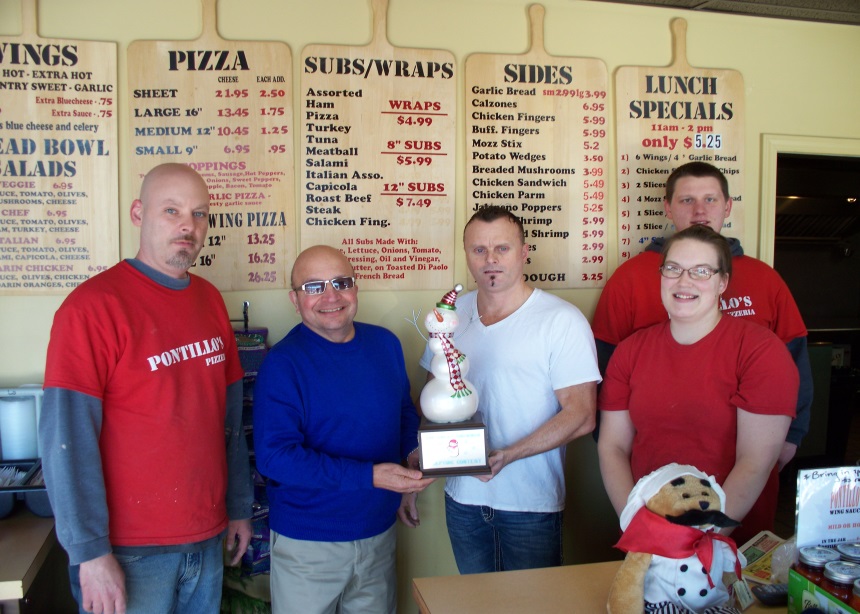                                                               Mayor Blandino presenting Snow Sculpture Trophy to Pontillo’s.           Please scroll down for the other great entries!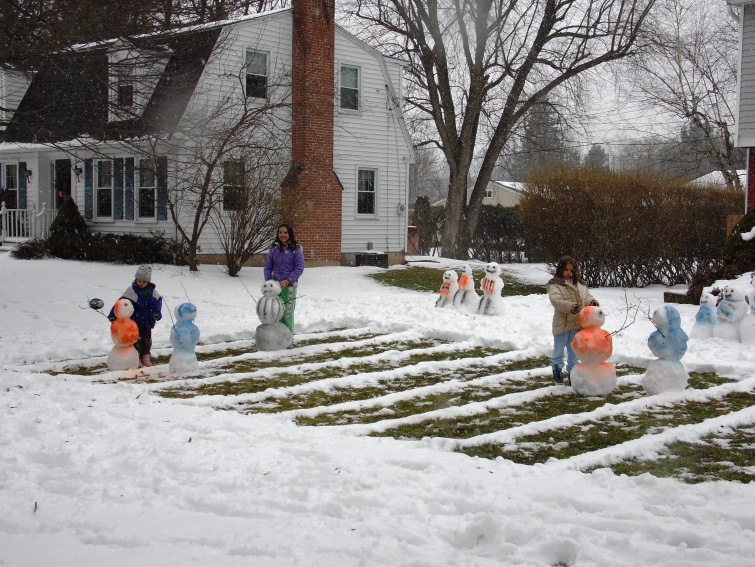 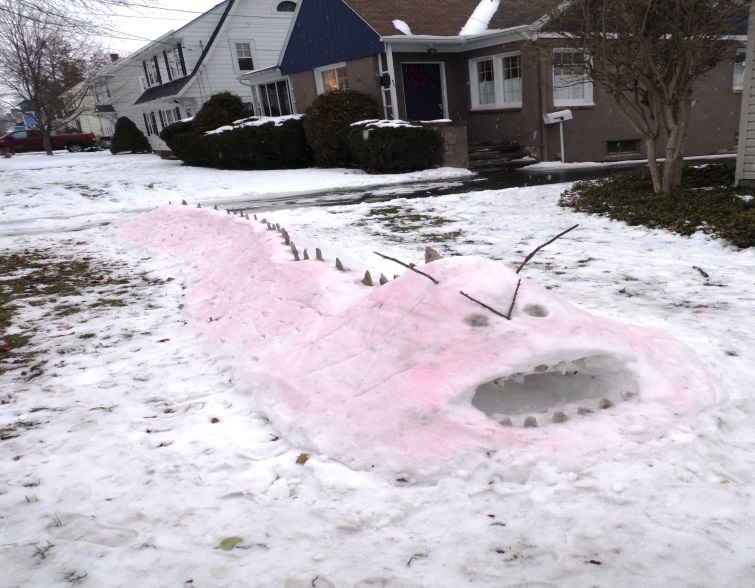 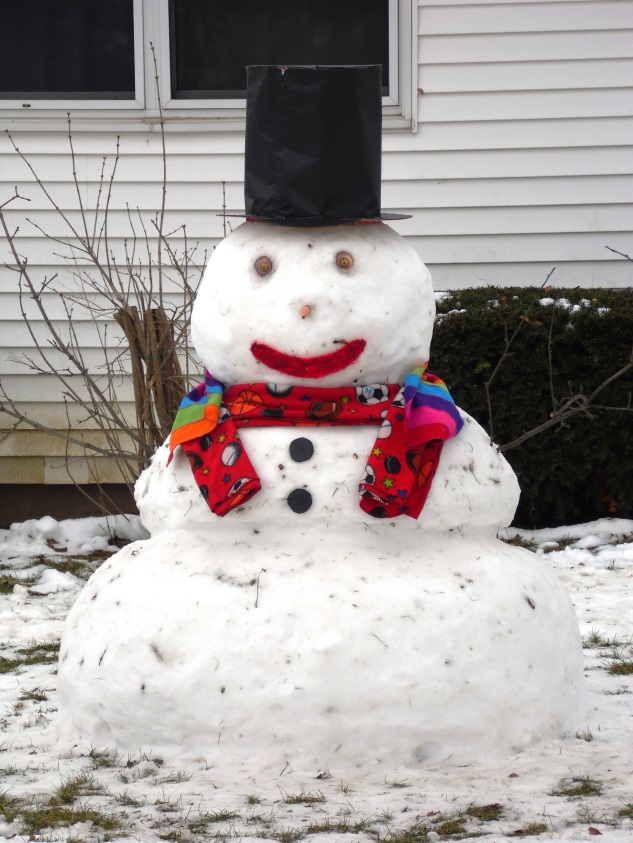 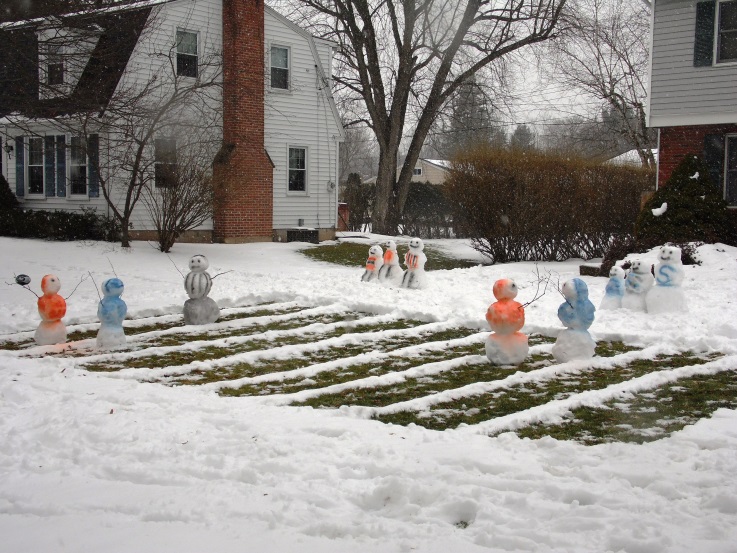 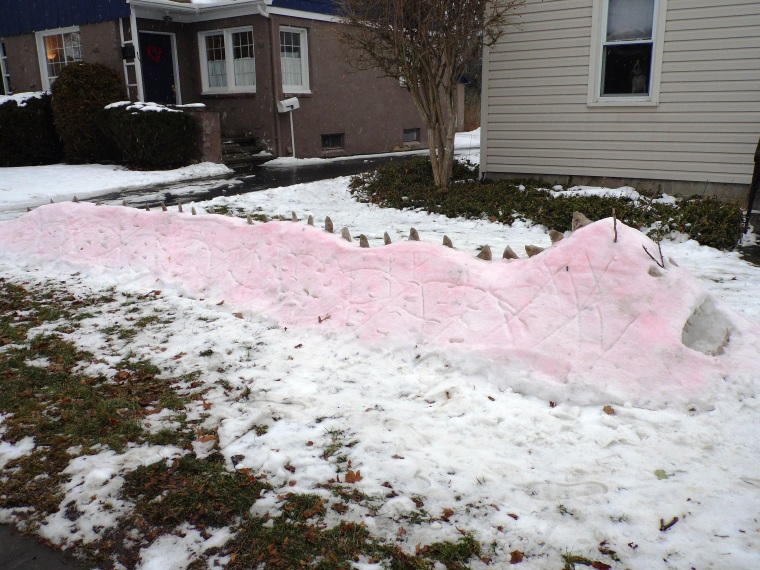 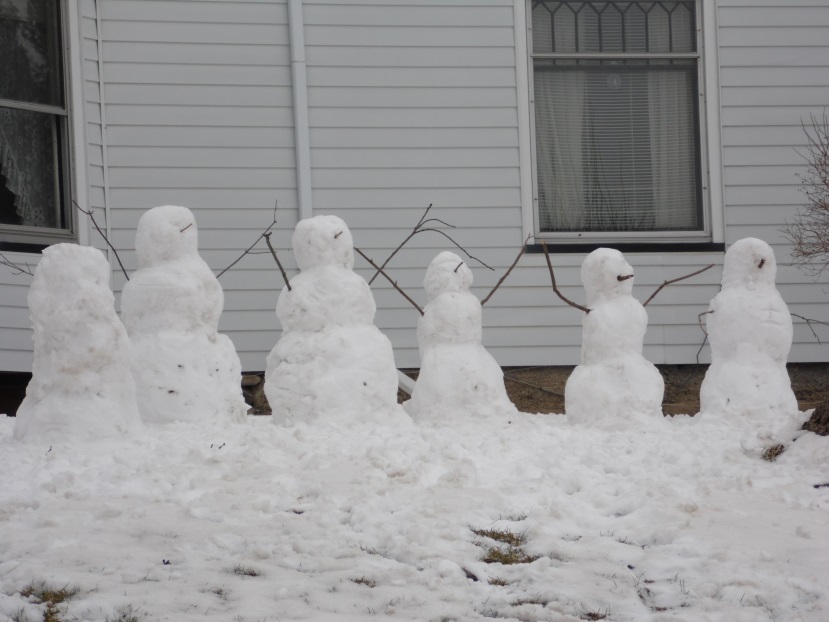 Keep scrolling down for more entries!   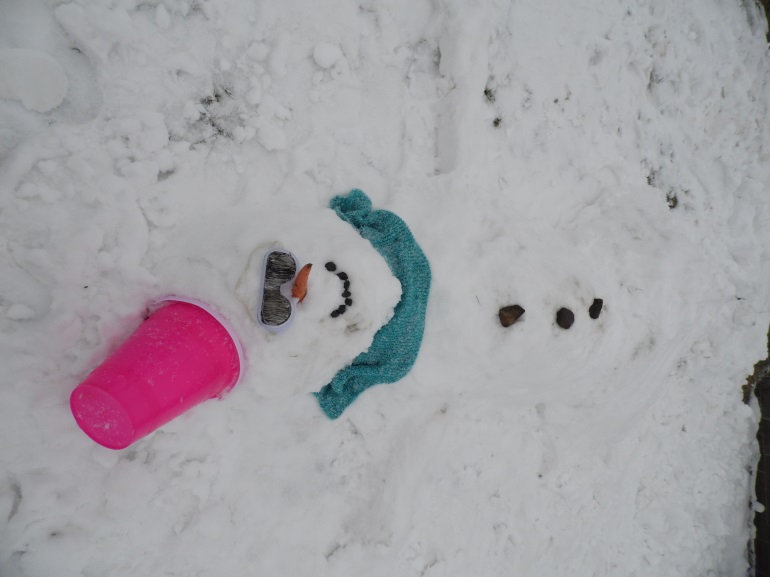 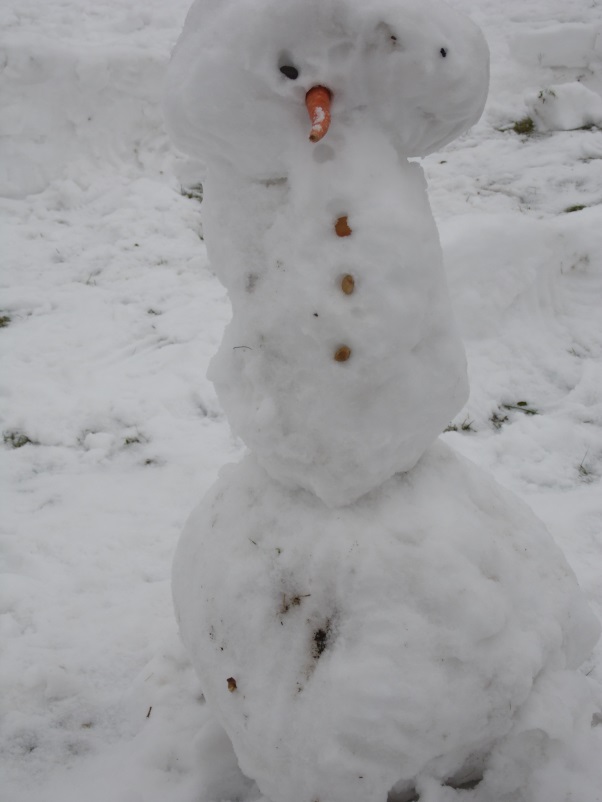 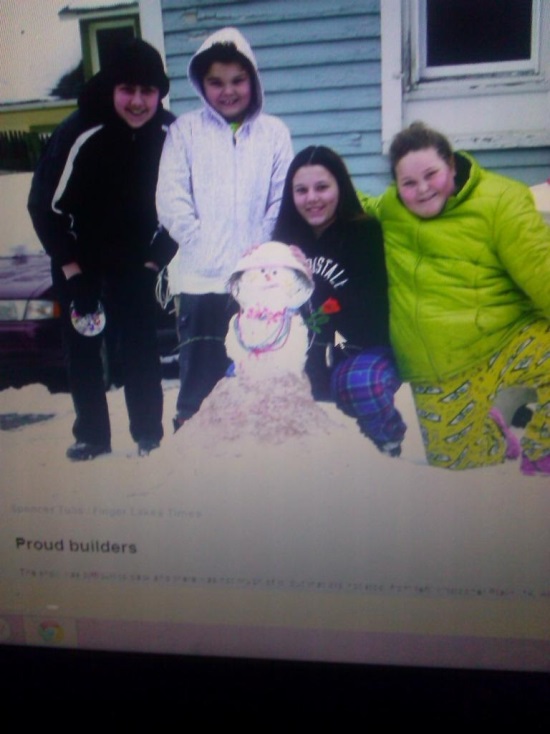 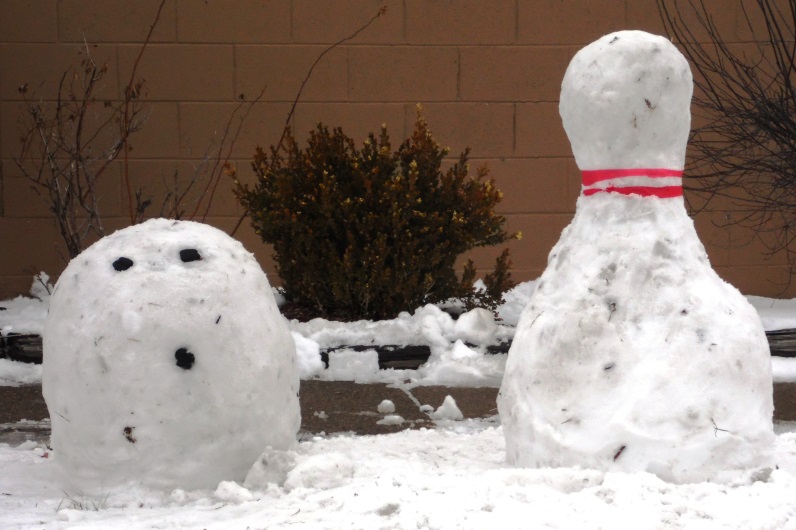 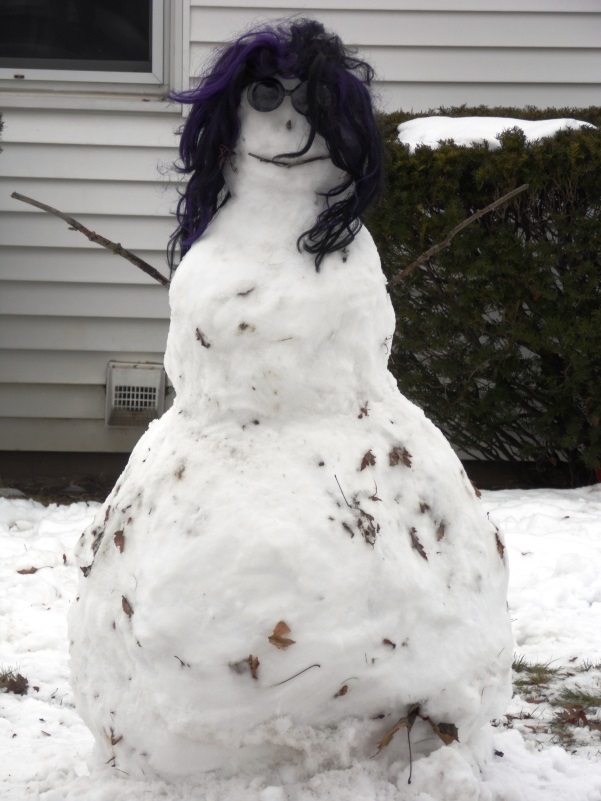  More below 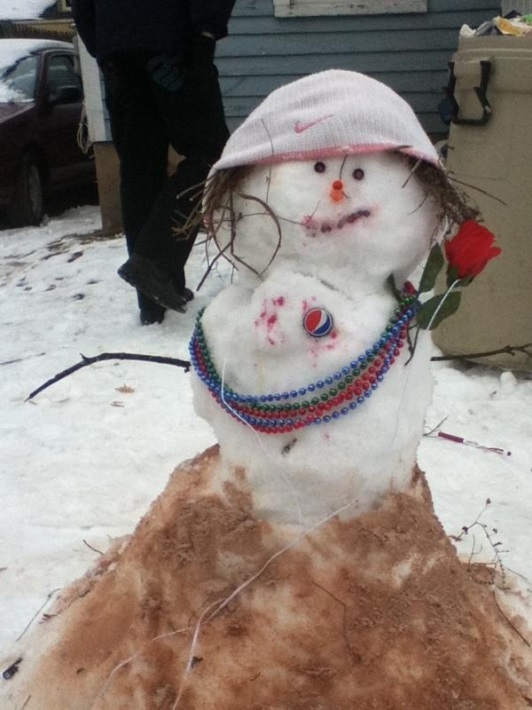 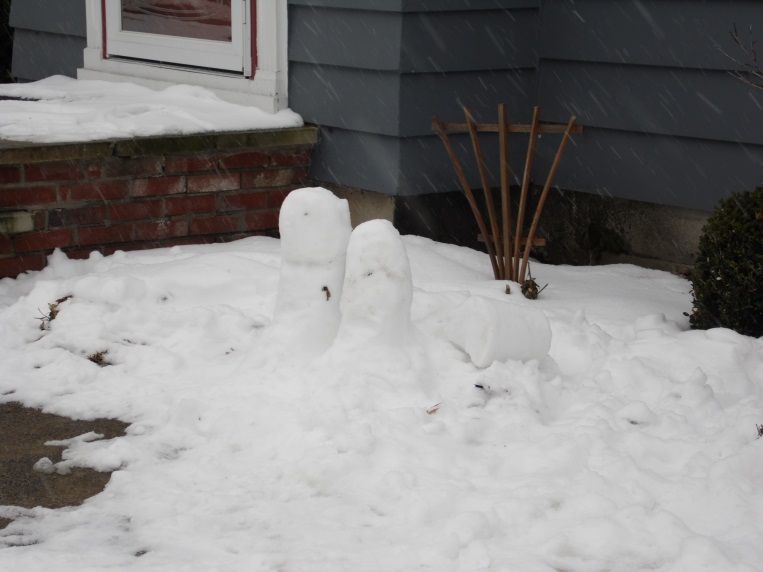 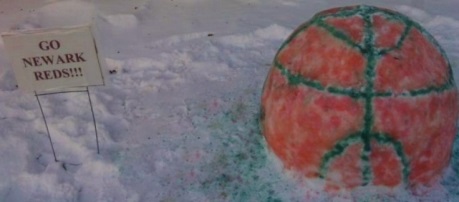 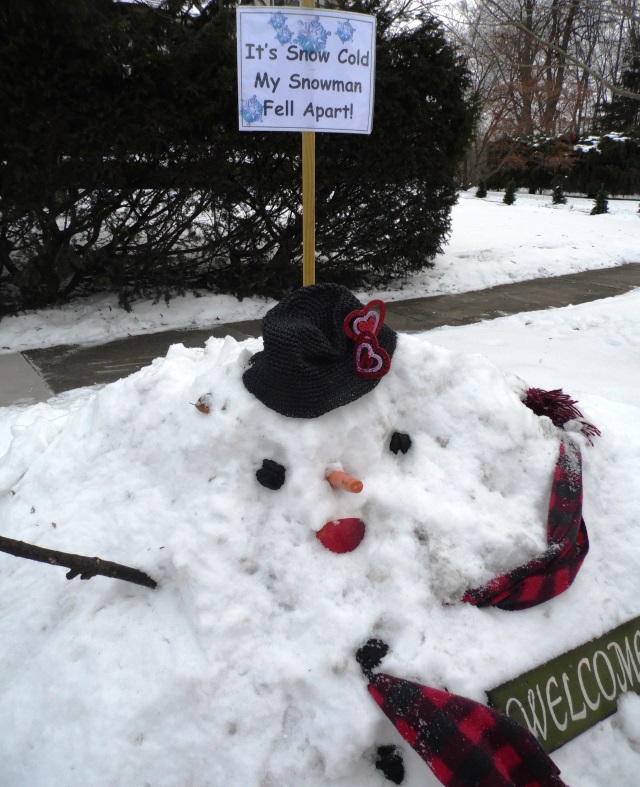 